284/19285/19Mineral Titles Act 2010Mineral Titles Act 2010NOTICE OF LAND CEASING TO BE A MINERAL TITLE AREANOTICE OF LAND CEASING TO BE A MINERAL TITLE AREATitle Type and Number:Extractive Mineral Permit 29250Area ceased on:05 July 2019Area:51.00 HectareLocality:ADAMName of Applicants(s)Holder(s):100% BIRCH Alan James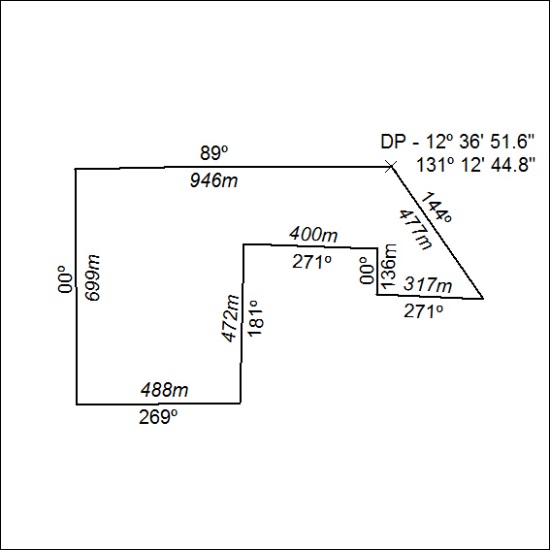 Mineral Titles Act 2010NOTICE OF LAND CEASING TO BE A MINERAL TITLE APPLICATION AREAMineral Titles Act 2010NOTICE OF LAND CEASING TO BE A MINERAL TITLE APPLICATION AREATitle Type and Number:Exploration Licence 31785Area Ceased on:04 July 2019Area:141 Blocks, 394.59 km²Locality:LIMBLAName of Applicant(s)/Holder(s):100% GEMPART (NT) PTY LTD* [ACN. 081 859 896]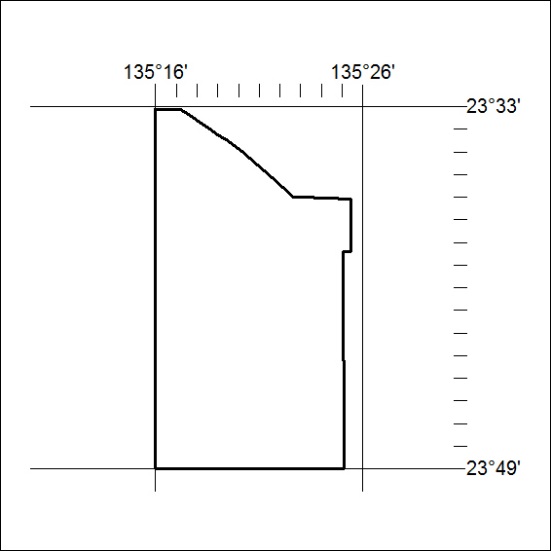 